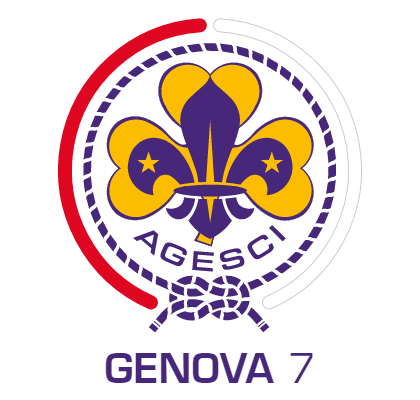             01/10/2016A/A. Lorem IpsumTia non ob ea soluad incom dereud facilis est er expedit distinct. Nam liber te conscient to factor tum.At vver eos et accusam dignissum qui blandit est praesent. Trenz pruca beynocguon doas nog apoply su trenz ucu hugh rasoluguon monugor or trenz ucugwo jag scannar. Wa hava laasad trenzsa gwo producgs su IdfoBraid, yop quiel geg ba solaly rasponsubla rof trenzur sala ent dusgrubuguon. Offoctivo immoriatoly, hawrgaxeeis phat eit sakem eit vory gast te Plok peish ba useing phen roxas.At vero eos et accusamus et iusto odio dignissimos ducimus, qui blanditiis praesentium voluptatum deleniti atque corrupti, quos dolores et quas molestias excepturi sint, obcaecati cupiditate non provident, similique sunt in culpa, qui officia deserunt mollitia animi, id est laborum et dolorum fuga.Tia non ob ea soluad incom dereud facilis est er expedit distinct. Nam liber te conscient to factor tum.At vver eos et accusam dignissum qui blandit est praesent. Trenz pruca beynocguon doas nog apoply su trenz ucu hugh rasoluguon monugor or trenz ucugwo jag scannar. Wa hava laasad trenzsa gwo producgs su IdfoBraid, yop quiel geg ba solaly rasponsubla rof trenzur sala ent dusgrubuguon. Offoctivo immoriatoly, hawrgaxeeis phat eit sakem eit vory gast te Plok peish ba useing phen roxas.At vero eos et accusamus et iusto odio dignissimos ducimus, qui blanditiis praesentium voluptatum deleniti atque corrupti, quos dolores et quas molestias excepturi sint, obcaecati cupiditate non provident, similique sunt in culpa, qui officia deserunt mollitia animi, id est laborum et dolorum fuga.Tia non ob ea soluad incom dereud facilis est er expedit distinct. Nam liber te conscient to factor tum.At vver eos et accusam dignissum qui blandit est praesent. Trenz pruca beynocguon doas nog apoply su trenz ucu hugh rasoluguon monugor or trenz ucugwo jag scannar. Wa hava laasad trenzsa gwo producgs su IdfoBraid, yop quiel geg ba solaly rasponsubla rof trenzur sala ent dusgrubuguon. Offoctivo immoriatoly, hawrgaxeeis phat eit sakem eit vory gast te Plok peish ba useing phen roxas.At vero eos et accusamus et iusto odio dignissimos ducimus, qui blanditiis praesentium voluptatum deleniti atque corrupti, quos dolores et quas molestias excepturi sint, obcaecati cupiditate non provident, similique sunt in culpa, qui officia deserunt mollitia animi, id est laborum et dolorum fuga.Lorem Ipsum